НОВОВОРОНЦОВСЬКА РАЙОННА ДЕРЖАВНА АДМІНІСТРАЦІЯ ХЕРСОНСЬКОЇ ОБЛАСТІВІДДІЛ ОСВІТИ, МОЛОДІ ТА СПОРТУН А К А З22.01.2018 						         				  № 17Про забезпечення якісних послуг зоздоровлення    та        відпочинку,під      час       підготовки до оздоровчого  сезону  у  2018 році	Відповідно до резолюції заступника голови обласної державної адміністрації від 09 січня 2018 року №187/0-18/63 щодо виконання протокольного рішення за результатами Всеукраїнської селекторної наради – засідання центрального міжвідомчого штабу з підведення підсумків оздоровчої кампанії 2017 року від 01 грудня 2017 року та для забезпечення права дітей на отримання якісних послуг з оздоровлення та відпочинку, під час підготовки до оздоровчого сезону 2018 року в позаміських закладах системи освіти, таборах з денним перебуванням, робота яких буде організована на базі загальноосвітніх та позашкільних навчальних закладів,НАКАЗУЮ:Директорам закладів освіти:Під час відпочинкової кампанії посадовим особам дотримуватися вимог законодавства щодо створення безпечних умов перебування дітей у пришкільних таборах;Сформувати банк даних дітей, які потребують оздоровлення та відпочинку до 15 березня 2018 року та надіслати їх на електронну пошту відділу освіти, молоді та спорту vorontsovkaosvita@ukr.net.Створити повноцінні умови для відпочинку й оздоровлення дітей, які перебувають в особливо складних соціальних умовах.Проінформувати батьківську громадськість щодо можливості оздоровлення та відпочинку дітей в дитячих закладах оздоровлення та відпочинку системи освіти, розмістивши відповідні матеріали на офіційних веб-сайтах закладів.Взяти участь у проведенні конкурсу «Безпека очима дітей» під час відпочинкової кампанії.Забезпечити дотримання санітарного законодавства, у тому числі:Забезпечити доброякісною питною водою відповідно до вимог ДСанПіН 2.2.4-171-10 «Гігієнічні вимоги до води питної, призначеної для споживання людиною» та представлення результатів лабораторного контролю;Провести чистку та дезінфекцію резервуарів системи водопостачання під час проведення підготовки закладу до відпочинкового сезону;Укласти договори про проведення дезінфекції, дезінсекції, дератизації та вивозу твердих побутових відходів;Забезпечити належне харчування дітей відповідно до постанови Кабінету Міністрів України від 06 серпня 2014 року №353 «Про внесення змін до постанови Кабінету Міністрів України від 22.11.2014 року №1591»;Погодити примірні двотижневі меню, затверджені керівником закладу, які складаються за віковими групами та до яких включаються справи з урахуванням технологічного обладнання;Виконати заходи щодо профілактики виникнення гострих кишкових інфекцій, харчових отруєнь, отруєнь грибами та дикорослими рослинами, хімічними речовинами, а також дитячого травматизму;Забезпечити ефективний контроль за дотриманням вимог законодавства щодо безпеки життєдіяльності, у тому числі – за дотриманням вимог протипожежної безпеки.Директору КЗ «ДОТ ім.. І.Бережного» (Раєвському О.О.):Забезпечити дотримання санітарного законодавства, у тому числі:Забезпечити доброякісною питною водою відповідно до вимог ДСанПіН 2.2.4-171-10 «Гігієнічні вимоги до води питної, призначеної для споживання людиною» та представлення результатів лабораторного контролю;Провести чистку та дезінфекцію резервуарів системи водопостачання під час проведення підготовки закладу до оздоровчого сезону;Укласти договори про проведення дезінфекції, дезінсекції, дератизації та вивозу твердих побутових відходів;Дотримуватися вимог щодо наповнюваності закладу та тривалості зміни і перерви між змінами;Привести у відповідність до вимог санітарного законодавства території та місць для купання дітей;Забезпечити безперебійне постачання якісних та безпечних харчових продуктів та продовольчої сировини до закладів оздоровлення дітей; Забезпечити належне харчування дітей відповідно до постанови Кабінету Міністрів України від 06 серпня 2014 року №353 «Про внесення змін до постанови Кабінету Міністрів України від 22.11.2014 року №1591»;Погодити примірні двотижневі меню, затверджені керівником закладу, які складаються за віковими групами та до яких включаються справи з урахуванням технологічного обладнання;Представити перелік постачальників харчових продуктів в заклад, скласти графіки і маршрути постачання продуктів харчування;Виконати заходи щодо профілактики виникнення гострих кишкових інфекцій, харчових отруєнь, отруєнь грибами та дикорослими рослинами, хімічними речовинами, а також дитячого травматизму;Забезпечити своєчасне і якісне проведення профілактичних медичних оглядів та гігієнічного навчання персоналу закладу;Забезпечити дієвий контроль за роботою харчоблоку, організацією харчування, дотриманням температурного режиму в приміщеннях, фізичним вихованням і загартуванням дітей, дотриманням фізіологічних норм навантаження при проведенні спортивних змагань і трудової діяльності у закладі оздоровлення дітей; Забезпечити ефективний контроль за дотриманням вимог законодавства щодо безпеки життєдіяльності, у тому числі – за дотриманням вимог протипожежної безпеки.Контроль за виконанням наказу залишаю за собою.Начальник відділу освіти, молоді та спорту			Т.М. Фоменко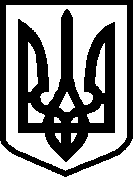 